Муниципальное бюджетное учреждение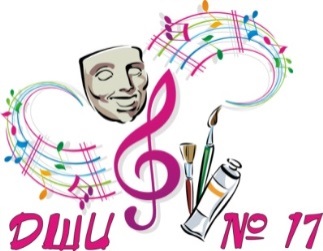 дополнительного образования «ДЕТСКАЯ ШКОЛА ИСКУССТВ № 17»городского округа Самара443079, г.Самара, ул. Гагарина, 58 , тел.(факс) 260-83-01ДОПОЛНИТЕЛЬНАЯ ОБЩЕРАЗВИВАЮЩАЯ ОБЩЕОБРАЗОВАТЕЛЬНАЯ ПРОГРАММА В ОБЛАСТИ  МУЗЫКАЛЬНОГО ИСКУССТВА«НАРОДНОЕ  СОЛЬНОЕ ПЕНИЕ»РАБОЧАЯ ПРОГРАММА УЧЕБНОГО ПРЕДМЕТА ИСПОЛНИТЕЛЬСКОЙ ПОДГОТОВКИ«ИСТОРИЯ НАРОДНОГО КОСТЮМА»Самара 2017 г.Структура программы учебного предметаПояснительная записка Характеристика учебного предмета, его место и роль в образовательном процессеСрок реализации учебного предметаОбъем учебного времени, предусмотренный учебным планом образовательного учреждения на реализацию учебного предметаФорма проведения учебных аудиторных занятийЦель и задачи учебного предметаОбоснование структуры учебного предметаМетоды обученияОписание материально-технических условий реализации учебного предметаСодержание учебного предмета Сведения о затратах учебного времениТребования по годам обученияТребования к уровню подготовки обучающихся Формы и методы контроля, система оценокАттестация: цели, виды, форма, содержаниеКритерии оценкиМетодическое обеспечение учебного процесса Методические рекомендации педагогическим работникамМетодические рекомендации по организации самостоятельной работы обучающихсяСписки рекомендуемой учебной и методической литературы - Список литературы для учителей- Список литературы для учащихсяПояснительная записка1. Характеристика учебного предмета, его место и роль в образовательном процессе       “Слава и мой низкий поклон безымянным русским женщинам прошлых времен, которые из поколения в поколение, из века в век создавали, шлифовали и несли в будущее неповторимую красоту, свое искусство, название которому “русский народный костюм”. Он является сегодня гордостью национальной культуры”. Ф.М. Пармон       В деле гуманизации и демократизации образования обращение к народным традициям – это возможность обеспечения общекультурного интеллекта личности, приближение к культуре родной страны. Благодаря своей необычной емкости культура народа, народные традиции представляют интерес не только с художественной, но и с исторической, этнографической, социологической точки зрения. Осмысление и освоение основ народной культуры, быта, традиций, их природы и духовных ценностей составляет неотъемлемую часть духовной культуры будущего гражданина. Народные традиции как никакой другой вид учебно-творческой деятельности обеспечивают естественную среду для полноты личностного развития школьников, позволяют воспитывать в них определенную культуру воспитания материального мира, развивают творческие качества личности, способствуют становлению готовности наследовать духовные ценности народных традиций, вести диалог культур разных эпох и народов мира.       Возросший интерес к духовному наследию России делает актуальным приобщение учащихся к народному искусству. Задачу воспитания гражданина нельзя решать успешно без приобщения подрастающего поколения к духовному богатству своего народа, его культуре, органической частью которого является народный костюм.Национальная одежда – это своеобразная книга, научившись читать которую, можно много узнать о традициях, обычаях и истории своего народа. Изучение русского народного костюма, как части духовного и материального наследия страны, будет способствовать воспитанию уважения к ее истории и традициям, развитию у учащихся чувства красоты и гармонии, способности воспринимать мир художественных образов. Приобщение к народному искусству незаменимо для эстетического и нравственного воспитания, развития уважения к труду, наследству своих предков, самопознания2. Срок реализации учебного предмета «История  народного костюма»Срок реализации учебного предмета «История  народного костюма» составляет 2 года (с 3 по 4 кл.).  3. Объём учебного времени, предусмотренный учебным планом образовательного учреждения на реализацию учебного предмета «История  народного костюма»:4. Форма проведения учебных аудиторных занятий:      Учебный предмет «История народного костюма» проводится в форме мелкогрупповых занятий численностью от 4-х до 10 человек. Для учащихся 3-4 классов занятия по предмету «История народного костюма» предусматривает 1 раз в неделю, продолжительность урока - 40 минут.    Программа рассчитана на 70 часов и включает в себя только теоретическую часть. Теоретическая часть содержит сведения об истории женского, детского и мужского народного костюмов; их особенностях; украшениях, платках, шалях, цветовой гамме костюмов, виды орнаментов.5. Цель и задачи учебного предмета «История народного костюма»:Цель:Создание условий для формирования личности, бережно относящейся к историческому и культурному наследию русского народа, ориентирующейся на общечеловеческие ценности.Сформировать у учащихся знания по истории развития народного костюма разных областей России, их особенностей; умения использовать свои знания при создании народного костюмаЗадачи:Способствовать формированию у детей потребности к познанию истории, целеустремленность к получению новых знаний о родной стране, родном крае, их культуре и быте.Ознакомить с историей развития народного костюма разных областей России.Способствовать развитию коммуникабельной культуры учащихся.Расширять и углублять знания и представления учеников о народном костюме XIX – XX вв.Формирование умений и навыков самостоятельного поиска при изучении традиций, культуры, истории русского народа.Воспитывать уважение, патриотизм к родной стране, родному краю, трудолюбие.6. Обоснование структуры учебного предмета «История  народного костюма»:Обоснованием структуры программы являются рекомендации по организации образовательной и методической деятельности при реализации общеразвивающих программ в области искусства.Программа содержит следующие разделы:сведения о затратах учебного времени, предусмотренного на освоение учебного предмета;требования по годам обучения;требования к уровню подготовки обучающихся;формы и методы контроля, система оценок;методическое обеспечение учебного процесса.Методы обучения       Для успешной реализации задач предмета используются следующие методы обучения:Традиционный метод: словесный, наглядный (объяснительно-иллюстративный, репродуктивный), объяснение новых терминов.Информационно-поисковой метод - метод проблемного изложения,Методы исследовательской деятельности,ИКТ (Информационно-коммуникативные технологии),Методы, способствующие формированию познавательной активности учащихся;       Предложенные методы работы с обучающимися в рамках данной общеобразовательной программы являются наиболее продуктивными при реализации поставленных целей и задач учебного предмета и основаны на проверенных методиках.Для контроля знаний применяются в конце каждого семестра устный опрос по изученному материалу. Учебно-познавательная деятельность учащихся мелкогрупповая, занятия носят комплексный, комбинированный характер.Обучение строится на существовавших народных традициях, национально-культурных обычаях, региональных особенностях, учитывает социально-экономические изменения в жизни общества. Приоритетными в нем должны быть формирование и развитие личности, возрождение, сохранение и приумножение культурного наследия народа.8. Описание материально-технических условий реализации учебного предмета «История народного костюма»       Минимальный необходимый для реализации программы учебного предмета «История  народного костюма» перечень аудиторий, специализированных кабинетов и материально-технической обеспечения включает:- учебные аудитории для мелкогрупповых занятий;- учебные парты/ столы, стулья;- звукотехническое  оборудование (видеомагнитофон (DVD проигрыватель), персональный компьютер, телевизор;- слайды, фото, рисунки костюмов;- Библиотеку, помещение для работы со специализированными материалами (видеотеку, фильмотеку, просмотровый видеозал/ класс);- учебные аудитории должны быть оформлены наглядными пособиями.Принятна Педагогическом совете«____» ______________ 20___ г.Протокол № _____УТВЕРЖДАЮДиректор МБУ ДО «ДШИ № 17»    г. о. Самара ________________ И.А.Балашова «____»_______________20____г.Приказ № _____Содержание3- 4 классыМаксимальная учебная нагрузка (в часах)140Количество часов на аудиторные занятия70Общее количество часов на внеаудиторные (самостоятельные) занятия70